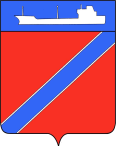 ПОСТАНОВЛЕНИЕАДМИНИСТРАЦИЯ ТУАПСИНСКОГО ГОРОДСКОГО ПОСЕЛЕНИЯТУАПСИНСКОГО РАЙОНА  от _15.02.2019_                                                                   № __175___г. ТуапсеО предоставлении Урумяну Э.К. разрешения на отклонение от предельных параметров разрешенного строительства на земельном участке с кадастровым номером: 23:51:0202006:935, расположенном по адресу: Краснодарский край, г.Туапсе, ул. Б.Хмельницкого, уч. 13б	В соответствии с Градостроительным кодексом Российской Федерации, Федеральным законом от 6 октября 2003 года № 131-ФЗ «Об общих принципах организации местного самоуправления в Российской Федерации», Правилами землепользования и застройки Туапсинского городского поселения Туапсинского района, утвержденными решением Совета Туапсинского городского поселения от 24 сентября 2015 года № 43.2, учитывая заключение о результатах публичных слушаний от 07 февраля 2019 года,  п о с т а н о в л я ю: 	1. Предоставить Урумяну Эдуарду Киркоровичу разрешение на отклонение от предельных параметров разрешенного строительства на земельном участке, площадью 200 кв.м., расположенном по адресу: Краснодарский край, г.Туапсе, ул. Б.Хмельницкого, уч. 13б, с кадастровым номером: 23:51:0202006:935, с установлением следующих параметров: отступ строений от границ участка от т.1 до т.2, от т.2 до т.3 – от границ участка до зоны застройки - 1 метр; от т.3 до т.4 – предусмотрена блокировка с существующим строением на участке с КН 23:51:0202006:934; от т.1 до т.4 – от границы участка до зоны строительства – 1,0 метр; - устройство парковочных мест в уровне 1-го этажа.	2.  Отделу имущественных и земельных отношений (Винтер):	1) опубликовать настоящее постановление в газете «Черноморье сегодня»;	2) разместить настоящее постановление на официальном сайте администрации Туапсинского городского поселения Туапсинского района в информационно - телекоммуникационной сети «Интернет».3. Контроль за выполнением настоящего постановления возложить на заместителя главы администрации Туапсинского городского поселения Туапсинского района  М.В. Кривопалова.	4. Постановление вступает в силу со дня его подписания.  Глава Туапсинскогогородского поселенияТуапсинского района					   		            В.К. Зверев 